Фонд «Защитники Отечества»зля троснянских детейОтдел образования администрации Троснянского р-нДети ветеранов СВО разгадали тайну третьей планетыНезабываемый праздник для ребят организовал орловский филиал фонда «Защитники Отечества». В парке «Мечта» юные гости приняли участие в интерактивной программе, перевоплотившись в космонавтов.
Веселая разминка, игры и эстафеты, квизы и конкурсы с классными и вкусными призами увлекли не только детей, но и их родителей. На мастер-классах ребята сделали ракеты своими руками и узнали множество интересных фактов о космонавтике. Самые стойкие и ловкие прошли сложный путь канатного городка.
«Деятельность фонда – это в первую очередь забота о подопечных. Мы хотели подарить праздник для ребят, зарядить их положительными эмоциями, порадовать родителей, наших дорогих ветеранов», - поделилась руководитель филиала фонда Ольга Анисимова.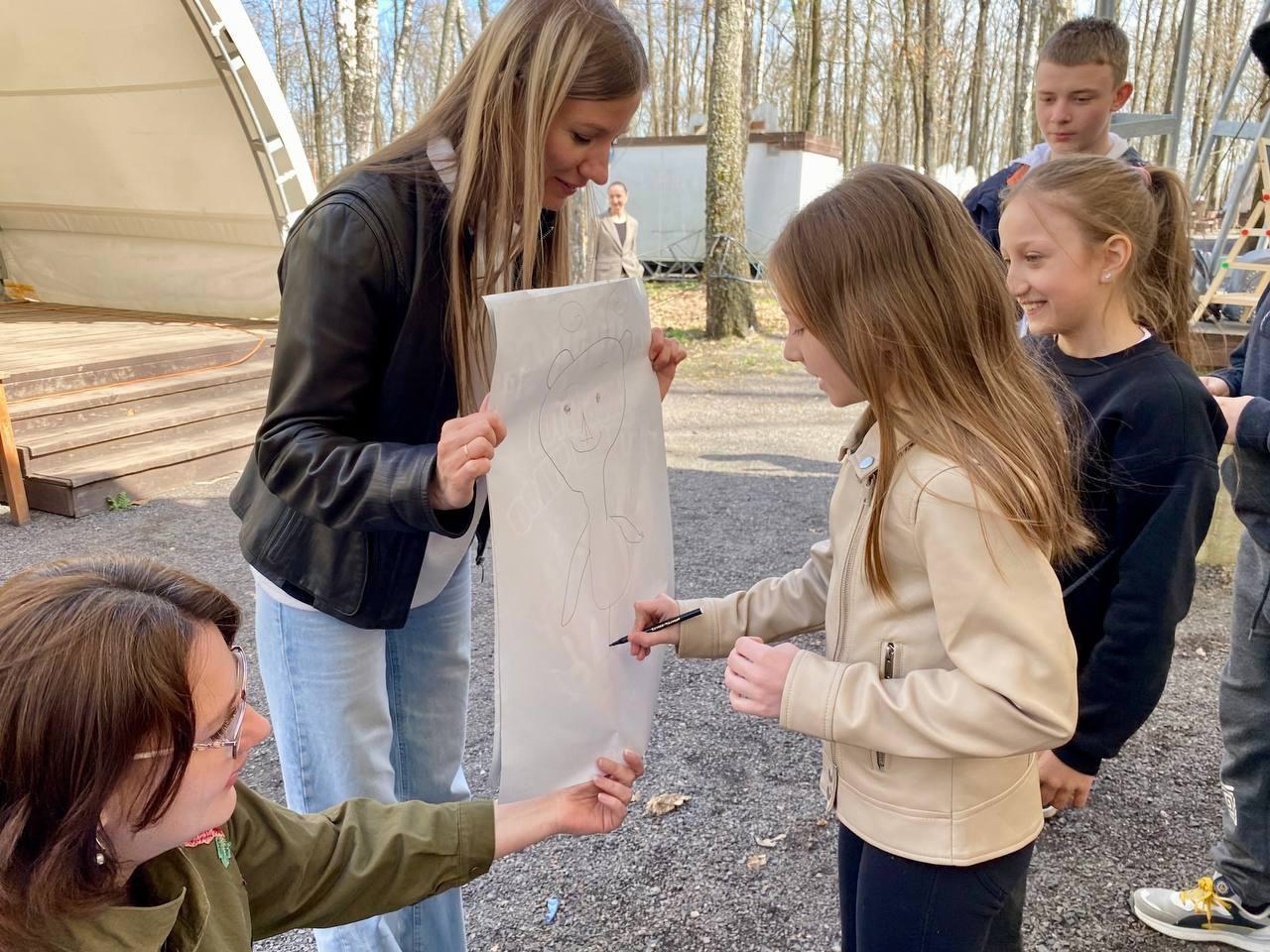 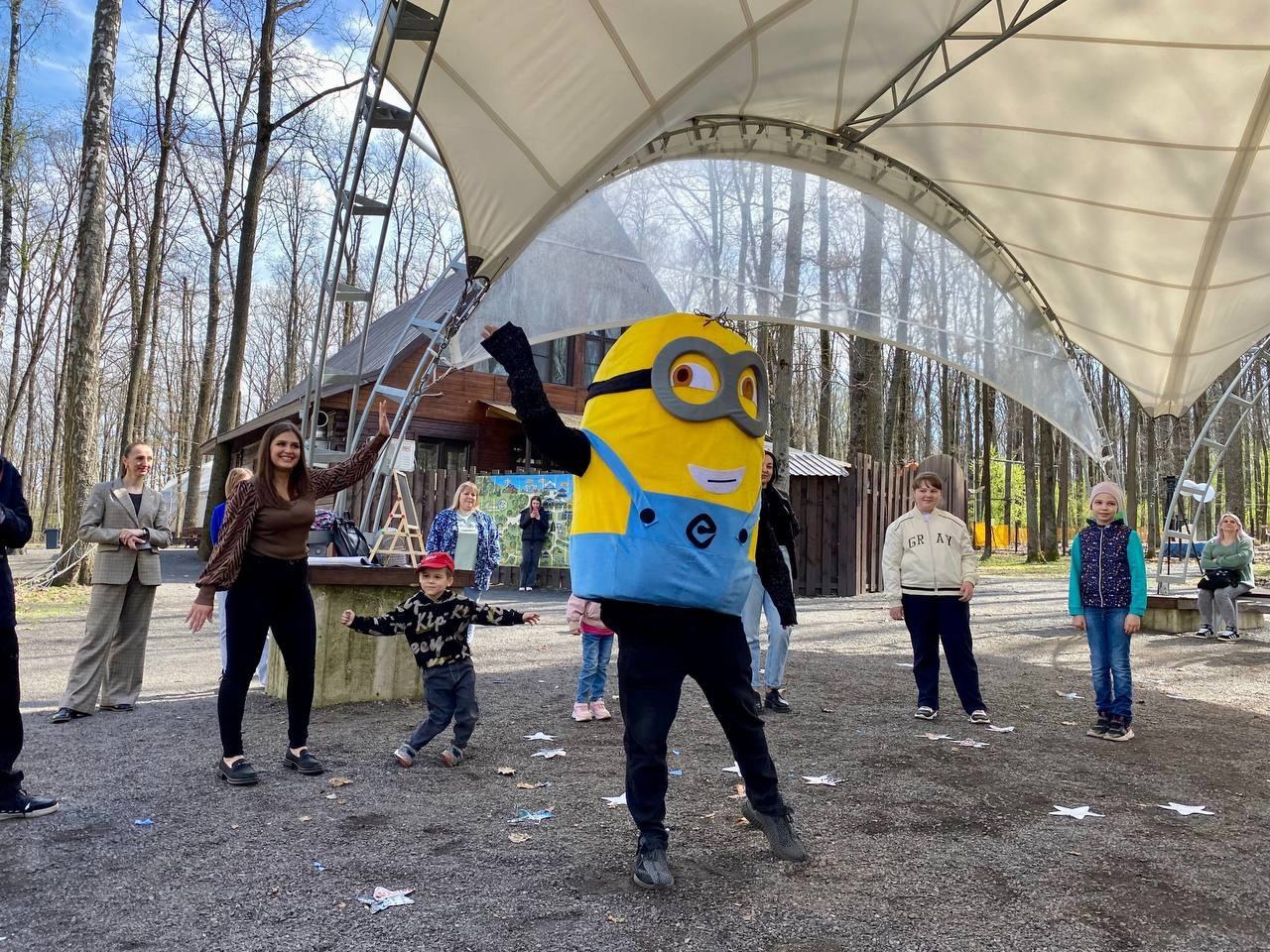 